Publicado en San Sebastián el 21/02/2019 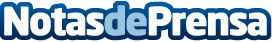 La biotecnológica vasca Polimerbio innova con la producción de materiales médicos biodegradablesSus componentes médico-quirúrgicos se dirigen a un mercado emergente que demanda avances en la bioabsorción, comportamiento mecánico, bioactividad y propiedades antimicrobianas en las aplicaciones médicas y farmacéuticas de los biomateriales. Se trata de implantes bioabsorbibles que no requieren de segunda intervención médica, que promueven la regeneración tisular y/o que liberan la medicación de forma directa sobre la lesiónDatos de contacto:Polimerbio Gabinete de Prensa 943223750Nota de prensa publicada en: https://www.notasdeprensa.es/la-biotecnologica-vasca-polimerbio-innova-con Categorias: Medicina País Vasco Emprendedores Sostenibilidad Innovación Tecnológica Biología http://www.notasdeprensa.es